ПОЛОЖЕНИЕо проведении XIII Межмуниципального игрового этнографического фестиваля «Волжские забавы»1. Общие положения XIII Межмуниципальный игровой этнографический фестиваль «Волжские забавы» (далее – Фестиваль) проводится в рамках исполнения Муниципальной программы муниципального района Волжский Самарской области «Развитие культуры в Волжском районе» на 2020-2024годы. Фестиваль проводится в соответствии с Распоряжением министра культуры Самарской области от 10.12.2020г. № 518-р «Об областном реестре мероприятий в сфере традиционной народной культуры и любительского искусства (самодеятельного художественного творчества) Самарской области на 2021 год». Фестиваль проводится в рамках реализации на территории Самарской области общественного творческого проекта «Культурное сердце России» по направлению «Культура рядом». Настоящее Положение определяет порядок и сроки проведения, цели, задачи, участников, организаторов, условия участия, категории участников, критерии оценки и подведение итогов Фестиваля. Участие в Фестивале означает полное и безусловное принятие данного Положения.Основные цели и задачи Фестиваля2.1. Цель Фестиваля: создание условий для формирования устойчивого интереса населения Самарской области к национальной культуре, повышение культурного уровня современного общества.2.2. Задачи Фестиваля:- приобщение детей и молодежи к традиционным духовным и гражданско-патриотическим ценностям;- сохранение игровых традиций населения Самарской области;- воспитание патриотических чувств через обучение детей играм и забавам прошлого;- приобщение детей и подростков к культурному наследию и творчеству жителей родного края;- поиск и поддержка самобытных авторов, исполнителей и коллективов в области этнической музыки, а также различных направлений сценического, изобразительного и декоративно-прикладного искусства;- поддержка развития национальных ремесел и народных промыслов;- вовлечение жителей и гостей Самарской области в культурные процессы,      происходящие на ее территории;- формирование единого культурного пространства и позитивного имиджа Самарской области.3. Учредители и Организаторы Фестиваля3.1. Учредителями Фестиваля являются:- Администрация муниципального района Волжский Самарской области;- МКУ «Управление культуры, туризма и молодёжной политики Администрации муниципального района Волжский Самарской области.3.2. Организаторами Фестиваля являются:- МБУК «Историко-краеведческий музей муниципального района Волжский Самарской области имени А. В. Юшкина».3.3. Социальными партнерами по проведению Фестиваля являются:- Администрация сельского поселения Дубовый Умет;- Муниципальное бюджетное учреждение культуры Центр культуры и досуга «Союз» муниципального района Волжский Самарской области.- МБУК КДЦ «Тандем» с. Дубовый Умет;- МБУК «Межпоселенческая библиотека Волжского района»;- Культурный Центр «СВЕТЛИЦА».3.4. Фестиваль проводится при методической и информационной поддержке ГБУК «Агентство социокультурных технологий».3.5. Полномочия Учредителей:- утверждают Положение о Фестивале;- утверждают состав жюри и организационного комитета Фестиваля;- обеспечивают финансирование организации и проведения Фестиваля.3.6. Полномочия Организаторов:- осуществляют подготовку и проведение Фестиваля;- осуществляют информирование участников о сроках, порядке проведения и итогах Фестиваля;- осуществляют приём заявок на участие в Фестивале;- разрабатывают и утверждают план и программу Фестиваля;- награждение победителей конкурса, проводимых в рамках Праздника.Организаторы Фестиваля имеют право включать в программу дополнительные мероприятия, изменять сроки их проведения или отменять мероприятия. В случае изменения сроков проведения или отмены мероприятий Организаторы оповещают об этом участников Фестиваля.4. Организационная структура Фестиваля4.1. С целью оценки конкурсов, проводимых в рамках Фестиваля, формируется состав жюри.4.2. С целью координации действий по организации и проведению Фестиваля, а также решения организационных вопросов создается организационный комитет (Приложение № 1 к настоящему Положению).5. Порядок и условия проведения ФестиваляФестиваль проводится c  «23» октября  по «23» ноября 2021 года в заочном формате.5.1. Фестиваль проводится 23 октября 2021 года в селе Дубовый Умет Волжского района Самарской области. Начало в 11:00 час.В программе Фестиваля конкурсы и дополнительные площадки фестиваля.  5.2. Заявки на участие в фестивале и конкурсные материалы необходимо предоставить в адрес оргкомитета с «23» октября по «23» ноября 2021 г. (Приложение №1) по адресу: 443530, Самарская область, Волжский район, с. Дубовый Умет, ул. Советская, д.124 (МБУК «Историко-краеведческий музей муниципального района Волжский Самарской области имени А.В. Юшкина) или по электронной почте: museidubymet@mail.ru5.3. Контактная информация Организаторов:тел.  8-927-701-79-50 Елена Александровна Гундоринаe-mail: museidubymet@mail.ru6. Участники Фестиваля6.1. К участию в конкурсной программе Фестиваля приглашаются учащиеся образовательных учреждений, воспитанники учреждений культуры и участники художественной самодеятельности Самарской области.Возраст участников конкурсной программы – без ограничений.6.2. В составе детских коллективов допускается участие взрослых участников, если это обусловлено спецификой сценического выступления.6.4. Участники Фестиваля, а также законные представители несовершеннолетних участников, гарантируют наличие у них прав на исполнение произведений в рамках Фестиваля, представляемых произведений, работ и прочих объектов. Все взаимоотношения по авторским правам, смежным с авторскими, с авторскими обществами, прочими авторскими организациями и лицами Участники Фестиваля или их законные представители регулируют самостоятельно и за свой счет.6.5. Участники Фестиваля своим участием подтверждают, что не имеют медицинских противопоказаний для участия в данном Фестивале.6.6. Участники Фестиваля, а также законные представители несовершеннолетних участников, своим участием дают согласие на хранение и обработку персональных данных участников в соответствии с законодательством Российской Федерации о персональных данных, а также дают разрешение на проведении фото и видеосъёмки своих конкурсных выступлений и работ для дальнейшего размещения на Интернет-ресурсах, печатной продукции, областных и местных СМИ.7.Конкурсная программа Фестиваля7.1. Конкурсная программа Фестиваля включает в себя:- Конкурс представлений традиционных народных обрядов и праздников «Скоморошина»- Конкурс народных игр и забав «Яранка игровая»- Конкурс «Ярмарка веселая»- Конкурс краеведческих сказок собственного сочинения- Конкурс театрализованных представлений «Подгорские сказки» (Игорь Муханов «Сказы и байки Жигулей»)- Конкурс «Самая оригинальная осенняя скульптура»- Конкурс «Самый оригинальный осенний букет»- Конкурс «Традиционные угощения»- Конкурс «Коса – девичья краса»- Конкурс «Дефиле народных костюмов»- Конкурс варенья «Мое любимое варенье»- Конкурс пряников и печенья «Сладость в радость»- Конкурс караваев и курников «Эх, румяный каравай!»- Конкурс скульптур из сена «Сено-солома»- Конкурс снопов- Конкурс рисунков-иллюстраций к сказкам народного сказителя Василия  Маркеловича Пензина. 7.2. Условия проведения конкурсов в рамках Фестиваля следующие:7.2.1. Конкурс представлений традиционных народных обрядов и праздников «Скоморошина»:Участники конкурса представляют обряд, праздничное гуляние и т.д., бытовавшие в Самарской области и других регионах России, продолжительностью не более 10-15 минут.Критерии оценки:Наличие сценария в печатном и электронном виде (на диске), который предоставляется жюри до начала фестиваля - 5 баллов; В сценарии должны быть ссылки на источники информации или информаторов (тех, кто рассказал о его проведении в селе или поселке) - 3 балла;Логичность, стройность, законченность выступления - 3 балла;Сценическое искусство - 3 балла;Разнообразие и качество костюмов - 3 балла;Оформление: декорации, музыкальное сопровождение и т.д. - 3 балла;Дополнительный балл жюри - 2 балла.7.2.2. Конкурс народных  игр и забав «Яранка игровая».Участники представляют одну игру или забаву, бытовавшую в населенных в Самарской области.Каждой команде будет предоставлено игровое место «Игровая полянка», которое команда должна будет оформить в соответствии с особенностями местности, которую они представляют. Команда должна играть и показывать правила игры в течение 3 часов. Игра может быть, как спокойной, так и подвижной, массовой и для одного-двух участников.Главное условие – вовлечение в игру гостей Фестиваля. Описание игр в печатном и электронном варианте предоставляются жюри (история, правила игры или забавы, поисковый, краеведческий элементы (где, когда, у кого записаны правила игры).Критерии оценки:Описание игры в печатном и электронном виде (на диске), который передается жюри до начала фестиваля – 5 баллов;Игровой реквизит - 2 балла;Качество проведения игры-забавы - 5 баллов.7.2.3. Конкурс «Ярмарка веселая!»Участники театрализовано представляют осеннюю сельскую ярмарку с ее особым колоритом, ширью, удалью, используя заклички, веселые шутки, прибаутки и т.д.Критерии оценки:Красочность и адресность оформления выставки – 2 балла;Разнообразие представленных товаров, экспонатов - 5 баллов;Умение рассказать о каждом товаре, экспонате – 2 балла.7.2.4. Конкурс краеведческих сказок собственного сочинения «Осень – пора сказок»В конкурсе могут принять участие дети в возрасте от 5 до 16 лет.Допускается помощь родителей. На конкурс принимаются творческие работы, выполненные самостоятельно и не нарушающие ничьих авторских прав. Представляя работу на конкурс, авторы автоматически дают согласие на использование присланного материала в некоммерческих целях (размещение в Интернете, в печатных изданиях, на выставочных стендах с указанием фамилии автора).Объем работы не должен превышать - 1 авторский лист (16 страниц печатного текста на листе формата А 4, размер шрифта – 12, Times New Roman, Microsoft Office Word).Сказки в электронном виде присылаются не позднее 20 ноября 2021г. в адрес оргкомитета.В распечатанном и оформленном виде привозятся на церемонию подведения итогов и награждения.Критерии оценки:Наличие текста в печатном и электронном виде, который предоставляется жюри - 2 балла;Оформление – 2 балла;Оригинальность сюжета – 3 балла;Воображение и творческий подход – 3 балла;Многообразие использованного словарного запаса – 2 балла;Стиль – 3 балла;Грамотность – 2 балла;Логика, последовательность повествования – 3 балла.Номинации:Самая мудрая сказка;Самая добрая сказка;Лучшая семейная сказка;Сказка-комикс (сказка в картинках);Самая грамотная сказка;Лучшая сказка в стихах;Самая волшебная сказка;Лучшее художественное оформление сказки.7.2.5. Конкурс театрализованных представлений «Подгорские сказки» (По произведениям Игоря Муханова «Сказы и байки Жигулей»)Участники конкурса демонстрируют театрализованное представление одной из сказок Игоря Муханова: «Настя и витязь Борислав»«Три подарка» «Сомы глубокого омута»«Ночной разговор»«Шальдана»«Расщелина в скале»«Синий чаёк»«Хитрый Софрон» и другиеВремя представления: 10-15 минутВ конкурсе могут принять участие дети в возрасте от 5 до 16 лет. Допускается помощь родителей.Критерии оценки:Сценическое искусство - 5 баллов;Творческий подход – 2 балла;Разнообразие и качество костюмов - 5 баллов;Оформление: декорации, музыкальное сопровождение и т. д. - 3 балла;Дополнительный бал жюри - 2 балла.7.2.6. Конкурс «Самая оригинальная осенняя скульптура»Участники представляют поделки, скульптуры из любого природного материала длительного хранения. К каждой работе следует приложить информацию: название работы, автор и его возраст, руководитель и контакты руководителя. Критерии оценки:Красочность и адресность оформления - 2 балла;Разнообразие используемых материалов (овощей, фруктов и др.) - 5 баллов;Оригинальное дизайнерское выполнение  – 3 балла;Аккуратность выполнения – 1 балл.Конкурс «Самый оригинальный осенний букет»:Участники представляют букеты из осенней растительности длительного хранения (цветы, листья, злаковые и др.). К каждой работе следует приложить информацию: название работы, автор и его возраст, руководитель и контакты руководителя. Критерии оценки:Красочность и адресность оформления - 2 балла;Разнообразие используемых материалов (цветы, листья, злаковые и др.) - 5 баллов;Оригинальное дизайнерское выполнение – 3 балла;Аккуратность выполнения – 1 балл.7.2.8. Конкурс «Традиционные угощения»Каждый участник представляет традиционное или национальное блюдо, приготовленное своими руками. Каждое блюдо должно иметь этикетку с указанием названия и ингредиентов, необходимых для его приготовления.Критерии оценки:Презентация блюда: новизна, внешний вид, вкус, эстетичность, стиль – 4 балла;Композиция (состав): гармония цвета и вкуса, художественное исполнение (украшения должны быть из натуральных продуктов, цвета – естественными) – 5 баллов;Дополнительные баллы могут быть присуждены за выдающуюся демонстрацию кулинарного мастерства – 2 балла.7.2.9. Конкурс «Коса-девичья краса»Участницами конкурса могут быть девочки и девушки от 5 до 25 лет.Косы измеряются по длине и толщине в заплетенном виде от начала плетения до кончика волос. Коса должна быть заплетена в традиционном стиле.         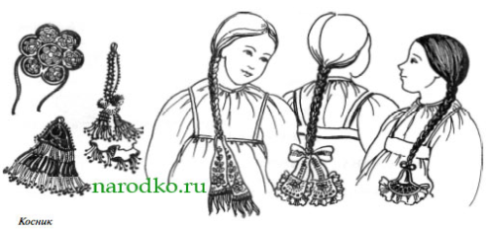 Поощряются традиционные оформления косы (ленты, банты, накосники).Критерии оценки:Длина косы – до 5 баллов;Толщина косы – до 5 баллов;Красочность традиционного оформления (ленты, банты, накосники) - 2 балла.7.2.10. Конкурс «Дефиле народных костюмов»;Участниками конкурса могут быть парни и девушки, которые представляют   местные народные костюмы. Каждый участник в обязательном порядке должен предоставить описание своего костюма, а также исходный материал, по которому был изготовлен этот костюм (фотография костюма, описание, найденное в литературе). Без этих пунктов костюм снимается с конкурса. Костюмы должны быть сшиты специально для конкурса, выдерживая все правила русского (или другого) народного костюма.  Костюмы, изготовленные ДК, и сценические костюмы в конкурсе участие не принимают. Время демонстрации коллекции на сцене 2-5 минут. Каждый участник может представить не более 5 костюмов.Критерии оценки:гармоничность, оригинальность и яркость художественного образа - 3 балла;сохранение традиций русского костюма - 5 баллов;артистичность представления костюма - 2 балла;краткий рассказ о своем костюме - 4 балла.Конкурс варенья «Мое любимое варенье»Участниками конкурса могут быть как дети, так и взрослые. Для участия в конкурсе необходимо предоставить рецепт домашнего варенья и его образец для дегустации. Возможна продажа варенья.Критерии оценки:Конкурс оценивается в двух номинациях:традиционное варенье - варенье, изготовленное по старинным рецептам и традициям;авторское варенье - варенье, приготовленное по собственному рецепту, с необычным сочетанием ингредиентов, использованием экзотических ягод и фруктов.Наличие рецепта - 3 балла;Новизна (традиционность) используемых ингредиентов -3 баллаВкусовые качества варенья - 5 баллов;Внешний вид варенья – 4 балла;Предоставление информации о варенье (соблюдение традиций варки, особенности варки данного варенья, советы и секреты по приготовлению,  полезные свойства  и т.д.) – 4 балла;Конкурс пряников и печенья «Сладость в радость»Для участия в конкурсе участники готовят домашнее печенье или пряники. (Печенье – небольшое кондитерское изделие, выпеченное из теста. К тесту для печенья иногда добавляют различные зёрна; печенье обычно формуют в виде кружков, квадратов, звёздочек, трубочек; иногда печенье делают с начинкой (шоколадом, изюмом, сгущённым молоком, кремом) или помещают начинку между двумя печеньями). Каждый участник также должен представить свое кондитерское изделие (рассказ, песня, стих и т.д.)Критерии оценки:Презентация кондитерского изделия – 5 баллов; Внешний вид, вкусовые качества, аромат кондитерского изделия – 4 балла;Дополнительные баллы могут быть присуждены за выдающуюся демонстрацию кулинарного мастерства – 2 балла.7.2.13. Конкурс караваев и курников «Эх, румяный каравай!»Для участия в конкурсе участники готовят домашнюю выпечку: караваи и курники. Каждый участник  также должен представить свое изделие (рассказ, песня, стих и т.д.)Критерии оценки:Презентация изделия – 5 баллов; Внешний вид, вкусовые качества, оформление кулинарного изделия – 4 балла;Дополнительные баллы могут быть присуждены за выдающуюся демонстрацию кулинарного мастерства – 2 балла.7.2.14. Конкурс скульптуры из сена «Сено-солома»Участники представляют поделки, скульптуры из сена, соломы, травы. К каждой работе следует приложить информацию: название работы, автор и его возраст, руководитель детского творческого объединения. Критерии оценки:Красочность и зрелищность оформления - 2 балла;Сложность исполнения и размер скульптуры - 5 баллов;Оригинальное дизайнерское выполнение – 3 балла;Аккуратность выполнения – 1 балл.7.2.15 Конкурс сноповУчастники представляют снопы из любых злаковых культур. К каждой работе следует приложить информацию: название работы, автор и его возраст, руководитель детского творческого объединения. Критерии оценки:Красочность и зрелищность оформления - 2 балла;Сложность исполнения и размер снопа - 5 баллов;Оригинальное дизайнерское выполнение – 3 балла;Аккуратность выполнения – 1 балл.7.2.16. Конкурс рисунков-иллюстраций к сказкам Василия  Пензина.Дополнительные площадки фестиваля«Город мастеров» Каждый участник присылает фотографии и видеоролик, в котором представляет работы, сделанные собственными руками, и проводит мастер-класс по технике изготовления какой-либо из своих работ. «Волшебное лукошко» Увлекательные видео мастер-классы по различным направлениям ремесленного и декоративно-прикладного творчества, которые проводят  дети в возрасте от 7 до 18 лет. 8. Награждение участников ФестиваляПобедители Фестиваля награждаются дипломами и ценными подарками. Награждение победителей Фестиваля проводится за счет организаторов Фестиваля и спонсоров.10.Финансирование10.1. Финансирование Фестиваля осуществляется за счет средств Муниципальной программы муниципального района Волжский Самарской области «Развитие культуры в Волжском районе» на 2020-2024 годы, а также за счет за счет внебюджетных источников, средств спонсоров и благотворителей.10.2. Расходы по подготовке к участию в Фестивале, доставке участников к месту проведения Фестиваля и обратно осуществляются за счёт направляющей стороны.Приложение № 1к Положению о проведенииXIII Межмуниципального игрового этнографического фестиваля «Волжские забавы»Организационный комитетXIII Межмуниципальногоигрового этнографического фестиваля«Волжские забавы»(далее – Оргкомитет)Приложение № 2к Положению о проведении XIII Межмуниципального игрового этнографического фестиваля «Волжские забавы»Заявка на участиев XIII Межмуниципальномигровом этнографическом фестивале«Волжские забавы»Название коллектива______________________________________________________Город (район) _______________________________________________________Базовое учреждение коллектива ________________________________________Ф.И.О. руководителя коллектива, контактный телефон ______________________________________________________________________Занимаемая должность руководителя коллективов (обязательно для заполнения) ______________________________________________________________________Количество участников (в т.ч. руководители и сопровождающие) _____________________Адрес, контактные телефоны (сотовый)__________________________________Адрес электронной почты ________________________________________________Подпись руководителя учреждения, расшифровка подписи, печатьЗаявки на участие и конкурсные материалы принимаются Оргкомитетом фестиваля с «23» октября по «23» ноября 2021 годаE-mail:museidubymet@mail.ruАдрес: 443530, Самарская область, Волжский район, с. Дубовый Умёт, ул. Советская 124, МБУК «Историко-краеведческий музей муниципального района Волжский Самарской области им.А.В.Юшкина», тел.: 8-927-701-79-50 Елена Александровна ГундоринаМакридинЕвгений Александрович-Глава муниципального района Волжский Самарской области, председатель ОргкомитетаЗатонскийАлександр Сергеевич-Руководитель МКУ «Управление культуры, туризма и молодёжной политики Администрации муниципального района Волжский», заместитель председателя ОргкомитетаЧлены Оргкомитета:Члены Оргкомитета:Члены Оргкомитета:КравченкоОльга Викторовна-директор ГБУК «Агентство социокультурных технологий»Гундорина Елена Александровна-директор МБУК «Историко-краеведческий музей муниципального района Волжский Самарской области им. А. В. Юшкина»Пырялина Анна Михайловна  -специалист по экспозиционно-выставочной работе МБУК «Историко-краеведческий музей муниципального района Волжский Самарской области им. А. В. Юшкина»Затонская Галина Алексеевна-Директор МБУК ЦКД «Союз» Волжского районаВасильева Любовь Викторовна -Директор МБУК «Межпоселенческая библиотека Волжского района»№Наименование конкурсаФ.И.О.участниковВозрастнаякатегорияНазвание обряда, игры, мастер-класса, театрализованного представления, литературной сказки,и т. д.1.2.